Таблица 1Итоги анализа деятельности коллектива в 2018-2019 учебном годуТаблица 2Педагогический советТаблица 3Семинары, мастер-классы, деловые игры для педагоговТаблица 4Открытые образовательные формыТаблица 5Работа базовых площадокТаблица 6Пожарная безопасностьТаблица 7Правила дорожного движенияТаблица 8Примерный план мероприятий музыкального руководителяТаблица 9Физкультурно-оздоровительные мероприятияТаблица 10План работы МО «Здоровячок»Таблица 11Плановый контроль организации педагогического процессаТаблица 12График аттестации(в соответствии с графиком ГУО)Таблица 14План курсов повышения квалификации(составлен в соответствии с размещёнными заявками в ИПКПКиРО 1 полугодие)Таблица 15Перспективный план-график аттестации педагогов(2019-2023 г.г.)Таблица 16Перспективный план-график повышения квалификации педагогов(2019-2023 г.г.)Таблица 17Работа с родителямиТаблица 18Мероприятия по реализации программы развитияТаблица 19График мероприятий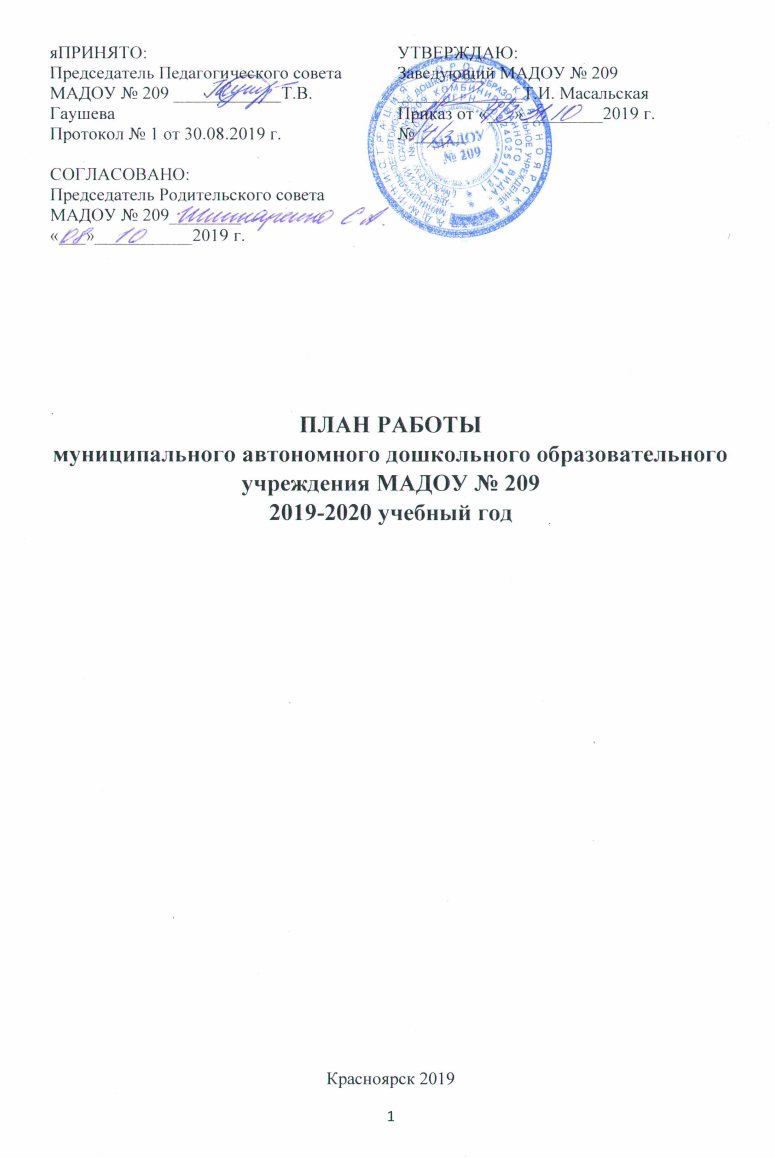 УТВЕРЖДАЮ: Заведующий МАДОУ № 209______________Т.И. МасальскаяПриказ от «___»_________2019 г.№______Направление деятельностиОснования, ресурсыЗадачи выделенные в ходе анализаУправлениеВ течение года педагоги ДОУ планировали свою работу с учётом специализации групп (оздоровительных, компенсирующих). Прошли курсы повышения квалификации, посещали семинары, РМО, демонстрировали свои достижения для родителей (День открытых дверей и другие мероприятия), для коллег (презентация своего опыта на круглых столах для педагогов ДОУ), демонстрация опыта работы для участников курсов ПК, педагогического колледжа № 2.Продолжать работу по повышению квалификации и профессионального мастерства, позволяющих эффективно достигать планируемые образовательные результаты, осваивать новые позиции, задаваемые технологией организации образования. Расширять арсенал владения цифровыми технологиями для обеспечения образовательного процесса. Внедрение дополнительных платных услуг в ДОУ.Совершенствование РППС.КонтрольРазработали и внедрили критерии эффективности организации образовательной среды ДОУ для стимулирования самостоятельности и инициативности воспитанников.Провели работу направленную на усовершенствование умений и навыков педагогов по организации работы с детьми с ОВЗ.Проводилась работа по совершенствованию образовательных программ педагогов.Начата работа по оценке критериев качества образования в образовательной организации (ВСОКО).В ДОУ внедрена услуга по медицинскому массажу, функционирует соляная комната.Продолжать внедрять и совершенствовать внутреннюю систему оценки качества образования. Продолжать расширять спектр применения современных образовательных программ дошкольного образования с акцентом на изменение форм и содержания в соответствии с ФГОС ДО.Продолжать оценивать эффективность оздоровительной и коррекционной работы ДОУ.Внедрение эффективных форм взаимодействия с родителями. Организация педагогического процессаСодержание образовательных программ совершенствуется с учётом внедрения и применения новых образовательных технологий, форм, современных образовательных программ.Разработаны проекты организации образовательной среды групп.В персонифицированные программы повышения квалификации педагогов вносятся изменения с учётом современных требований, потребностей образовательной организации, индивидуальных потребностей педагогов.Продолжать корректировать образовательные программы ДОУ с учётом внедрения и применения новых образовательных технологий, форм, современных образовательных программ. Разработать проекты благоустройства участков детского сада.Продолжать совершенствовать проекты организации групп, с учётом современных тенденций развития в образовании.Внедрение цифровизации в образовательный процесс, в качестве средства для реализации образовательных целей и задач. Внедрение современных форм взаимодействия педагогов, способствующих развитию командного духа работы, развитию наставнической деятельности.  Воспитательная работаНачата работа по разработке проектов нравственного, патриотического, трудового воспитания. Велась работа по краеведению: детей в течение года знакомили с достопримечательностями Красноярска и Красноярского края.Продолжать работу по внедрению проектов организации воспитательной работы.Систематизировать работу по краеведению в старших группах ДОУ.Разработка и внедрение экологической направленности в воспитание детей.Коррекционная работаОрганизации взаимодействия педагогов ДОУ посредствам использования цифровизации (создание единой образовательной базы ДОУ). Реализация совместного детско-взрослого проекта «Театр для развития».Участие в творческих конкурсах.Проведение коррекционной работы в соответствии с ООП ДО, АОП ДО, АООП ДО, индивидуальными образовательными программами.Дальнейшая работа по организации взаимодействия педагогов ДОУ. Продолжать реализацию совместного детско-взрослого проекта «Театр для развития».Участие в творческих конкурсах.Организация коррекционной работы в соответствии с ООП ДО, АОП ДО, АООП ДО, индивидуальными образовательными программами.Методическая работаВ течение года совершенствовались и реализовывались образовательные программы групп, индивидуальные программы образовательные с учётом приоритетных направлений работы.Совершенствование и реализация образовательных программ групп, индивидуальных программ образовательных с учётом приоритетных направлений работы.Разработать систему целенаправленного формирования и опосредованного оценивания ключевых социально-нормативных возрастных характеристик возможных достижений ребёнка как образовательных результатов на этапе завершения уровня дошкольного образования. Инициировать внедрение современных цифровых технологий в образовательные программы ДО с акцентом на изменение форм и содержания в соответствии с ФГОС.Продолжать расширять спектр применения современных образовательных программ дошкольного образования с акцентом на изменение форм и содержания в соответствии с ФГОС.Оздоровительная работаРеализация оздоровительной программы «Здоровому всё здорово».Пополнение оборудования для оздоровления воспитанников.Внедрение дополнительных оздоровительных технологий. Начала работу соляная комната.Участие в проекте по оздоровлению детей.Продолжать расширение спектра оздоровительных услуг ДОУ. Снижение уровня заболеваемости среди воспитанников.Демонстрация опыта для педагогов города, слушателей курсов ИПК РО.Методические объединенияМетодическое объединение на базе детского сада «Здоровейка» оказывает помощь педагогам в повышении уровня знаний и практических навыков применения оздоровительных технологий. Работа методического объединения предполагает повышение уровня знаний педагогов (лекционный материал и практические занятия проводят специалисты ИПК РО кафедры «Безопасность жизнедеятельности»), а также обмен опытом между педагогами.Использование ресурсов района для профессионального роста педагогических кадров (РМО района).Дальнейшее участие в работе районных методических объединений с целью профессионального роста и обмена опыта профессиональных сообществ.Развитие кадрового потенциалаМногообразие системы методической работы стали прочным основанием и благоприятным условием для развития кадрового потенциала, повышение профессионализма каждого работника и коллектива в целом. За период 2018-2019 учебного года прошли курсы повышения квалификации 11 воспитателей, 1 учитель-логопед, музыкальный руководитель. Прошли переподготовку по должности «воспитатель» 6 педагогов.Прошли аттестацию на высшую категорию (подтверждение): 1 учитель-логопед, 1 воспитатель; на 1 категорию – 5 воспитателей (1- подтверждение, 4 – впервые).Дальнейшее развитие кадрового потенциала при помощи создания условий условий для профессионального роста, обобщения и распространения опыта работы различными способами (участие в семинарах, МО, РМО, конференциях, фестивалях, публикации, обучение на курсах и т.д.)Работа с родителямиВ течение года привлекали родителей к участию в различных мероприятиях детского сада и района. Проводились индивидуальные консультации для родителей всеми специалистами ДОУ. Дальнейшее развитие партнёрских взаимоотношений с родителями, формирование традиций детского сада, развитие новых форм сотрудничества.Использование для наиболее эффективной возможности взаимодействия с родителями средств информатизации.Работа с партнёрамиСистема взаимодействия с партнёрами ежегодно развивается, новые формы сотрудничества представляют интерес для детского сада, наполняют содержание его работы более интересными формами обобщения практической деятельности с дошкольниками.В течении года велась работа по взаимодействию с заповедником Столбы, с педагогическим колледжем №2 (музыкальное отделение), с ИПК РО.Дальнейшее развитие сотрудничества с партнёрами. Распространение практических материалов, разработанных в результате совместной деятельности с ИПКиРО.Сохранение условий для проявления интереса к педагогической деятельности в рамках сотрудничества с КПК № 2.№ п/птемаСроки проведенияОтветственный1Ключевые вопросы педагогического процесса 2019-2020 учебного года.сентябрьМасальская Т.И.,Гаушева Т.В., Третьякова Л.А.2Результаты работы за первое полугодие.январьМасальская Т.И.,Гаушева Т.В., Третьякова Л.А.3Итоги работы педагогического коллектива за год.майМасальская Т.И.,Гаушева Т.В., Третьякова Л.А.№ п/птемаСроки проведенияОтветственный 1Проектный семинар по развитию приоритетных направлений детского сада и групп. Обзор современных образовательных программ ДОУ.октябрьТ.В. Гаушева2Игра-тренинг для педагогов «Здоровый педагог-здоровый ребёнок»ноябрьТ.В. Соболева3Семинар «Аттестация педагога ДОУ, современные требования»декабрьТ.В. Гаушева4Участие в краевых, городских, районных мероприятиях:21.09.2019 Родительский фестиваль «В стране дошкольного детства».Октябрь-ноябрь 2019 г. городской фестиваль 2Театральная жемчужина".Ноябрь-декабрь 2019 г. Городской конкурс «Лучшая методическая разработка педагогов ДО (педагогический проект)».Декабрь – март Городской конкурс «Воспитатель года г. Красноярска».Апрель-май Городской фестиваль «Праздник детства».Май Городской фестиваль успешных образовательных практик.В течение годаТ.В. ГаушеваЛ.А. ТретьяковаТренинг для педагогов ДОУ по построению эффективного общения и взаимодействия с родителями.февральТ.В. Соболева5Оздоровительные технологии в работе с дошкольниками. Результаты работы за первое полугодие. Презентация опыта работы, мастер-классы для педагогов.январьТ.В. ГаушеваВоспитатели групп6Практики коррекционной работы в ДОУ. Результаты работы.Презентация результатов работы, мастер-классы для педагогов.Апрель-майН.Г. ДмитриеваО.В. ПрокопьеваС.Е. ФилипповаТ.В. Соболева№ п/пмероприятияСроки проведенияОтветственный 1НОД групп по теме: «Реализация познавательного направления в развитии дошкольников»Ноябрь 2019Т.В. ГаушеваЛ.А. Третьякова2Конкурс проектовНоябрь-декабрьТ.В. СоболеваТ.В. ГаушеваЛ.А. Третьякова3Открытый показ «Использование оздоровительных технологии в ДОУ».ЯнварьВоспитатели групп, инструктор ФК4Открытый показ «Подвижные игры на улице».ЯнварьЕ.В. Староватова5Открытый показ «Использование театрализованной деятельности в развитии детей».ФевральМ.П. Лагункова6День открытых дверей.МартТ.В. Гаушева7День здоровья.АпрельЕ.В. Староватова8НОД групп по теме: «Коррекционная работа с использованием современных образовательных технологий»Апрель-МайН.Г. ДмитриеваО.В. ПрокопьеваН.Е. Филиппова№ п/ппартнёрыСроки проведенияОтветственный 1.ИПКПКиРОПо плану ИПКПКиРОТ.В. Гаушева2.КПК № 2Педагогическая и итоговая практика для студентов музыкального отделения.М.П. Лагункова№ п/пмероприятияСроки проведенияОтветственный 1Оформление и пополнение стендов в группах по теме «Пожарная безопасность».В течение годаТ.В. Гаушева, воспитатели групп2Тренировка по пожарной эвакуации.1 раз в кварталЛ.А. Фролова, воспитатели групп, специалисты ДОУ3Встреча с пожарными. сентябрьЛ.А. Третьякова, воспитатели групп3Составление перспективного плана на учебный год, разработка перспективных планов по ПБ в группах.сентябрьТ.В. Гаушева, воспитатели групп3Изготовление детско-взрослых проектов «Огонь друг или враг»сентябрьВоспитатели групп4Кукольный театр «Спички детям не игрушки».октябрьВоспитатели подготовительной группы4Обновление дидактического и игрового материала в уголках пожарной безопасности.октябрьТ.В. Гаушева, воспитатели групп4Тематические занятия в группах по теме «Пожарная безопасность»октябрьТ.В. Гаушева, воспитатели групп4Просмотр презентаций по ПБ на родительских собраниях.октябрьТ.В. Гаушева, воспитатели групп5Спортивный праздник «Я б в пожарные пошёл…»ноябрьТ.В. Гаушева, инструктор ФК,  воспитатели групп5Работа в книжном уголке: заучивание стихотворений по теме, просмотр презентаций, чтение книг, рассматривание иллюстраций.ноябрьВоспитатели групп5Выставка рисунков и поделок «Огонь: опасность и помощник».ноябрьВоспитатели групп5Игровая деятельность: внесение новых дидактических игр по теме.ноябрьВоспитатели групп6Презентация «Путешествие в прошлое электрических приборов». Использование дидактического пособия «Река времени».декабрьВоспитатели групп6Консультации для родителей «Осторожно фейерверк», «Безопасная ёлка».декабрьВоспитатели групп6Просмотр учебных фильмов «Один дома», мультфильмов, презентаций.декабрьВоспитатели групп7Игровая деятельность: организация сюжетно-ролевых игр по теме.январьВоспитатели группКвест «Наша безопасность».Воспитатели групп, специалисты группТематическая неделя «Огонь: друг или враг» (комплексно-тематическое планирование).Воспитатели группРабота с родителями: привлекать внимание к изготовлению атрибутов по ПБ.Воспитатели групп8Показ инсценировки «Кошкин дом».февральВоспитатели старшей группы8Викторина «Береги свой дом от пожара».февральВоспитатели старших групп8Работа с родителями: привлекать внимание к изготовлению атрибутов по ПБ.февральВоспитатели групп8Спортивное развлечение «Мы по улицам гуляли …».февральИнструктор ФК9Тематические беседы «Почему зажигается спичка», «Почему горит лампочка», «Почему у газовой плиты огоньки».мартВоспитатели групп9Экскурсия в пожарную часть.мартЛ.А. Третьякова, воспитатели групп9Презентация «Пожарник – профессия героическая».мартВоспитатели групп9Консультация для родителей «Весна – время пожаров».мартВоспитатели групп10Просмотр учебных фильмов, мультфильмов, презентаций.апрельВоспитатели групп10Физкультурный досуг с привлечением родителей «Пожарная безопасность».апрельВоспитатели групп10Тематический вечер: чтение стихов о пожарной безопасности.апрельУчителя-логопеды, воспитатели групп11Викторина «Что мы знаем о пожаре?»майВоспитатели групп, специалисты11Изготовление группами плакатов по теме «Пожарная безопасность»майВоспитатели групп11Спортивное развлечение «Мы пожарные».майИнструктор ФК11Анкетирование для родителей «Что знает мой ребёнок о ПБ»майТ.В. Гаушева12Обзорная экскурсия по группе «Пожарная сигнализация и эвакуационный выход»июньВоспитатели групп12Игровая деятельность: организация подвижных игр и эстафет по возрасту.июньИнструктор ФК12Просмотр учебных фильмов, мультфильмов, презентаций.июньВоспитатели группКонсультация для родителей «ПБ летом»Воспитатели групп13Просмотр учебных фильмов, мультфильмов, презентаций.августВоспитатели групп13Выставка рисунков по теме.августВоспитатели групп13Спортивное развлечение «Спички детям не игрушка»августИнструктор ФК№ п/пМероприятияСроки проведенияОтветственный 1Составление перспективного плана на учебный год, разработка перспективных планов по ПДД в группахСентябрьТ.В. Гаушева, Е.В. Поздеева1Работа с пед, коллективом: создание подборки презентаций для изучения детьми ППДСентябрьЕ.В. Поздеева, воспитатели групп1Работа с родителями: оформление и обновление информационных стендов в группах по теме ПДДСентябрьЕ.В. Поздеева, воспитатели групп1Работа в книжном уголке: чтение художественной литературы, отгадывание загадок о транспорте, дорожных знакахСентябрьЕ.В. Поздеева, воспитатели групп2Работа с пед. коллективом: пополнение предметно-игровой развивающей среды в группахОктябрьЕ.В. Поздеева, воспитатели групп2Работа с родителями: привлечение родителей к изготовлению дорожных знаков для использования их в игровой деятельности, просмотр презентации о ПДД на родительском собранииОктябрьВоспитатели групп2Квест: «Юные инспекторы дорожного движения»ОктябрьВоспитатели старших групп2Просмотр мультфильмов, презентаций, обучающих фильмовОктябрьВоспитатели групп3Участие в районном мероприятии по ПДД – «Школа светофорных наук – 2018»НоябрьЕ.В. Поздеева3Тематическая беседа: «Опасные игры на дорогах и вблизи проезжей части»НоябрьВоспитатели групп3Игровая деятельность: пространственное моделирование «На нашей улице» (изготовление макета улицы)НоябрьВоспитатели группы3Создание ситуаций по ПДД и их разбор на макете улицыНоябрьВоспитатели группы4Проведение тематических бесед – минуток «Основные правила поведения на улице»ДекабрьВоспитатели групп4Игровая деятельность: досуговая развлекательная игра по определённым правилам «Перекрёсток»ДекабрьВоспитатели групп4Тематическое занятие «Наш друг Светофорик»ДекабрьВоспитатели групп4Работа с родителями: консультация «Ребёнок в машине»ДекабрьВоспитатели групп5Театрализованное представление: «Едем, едем на машине»ЯнварьВоспитатели подготовительных групп5Детско-родительский проект «Дети на дорогах»ЯнварьЕ.В. Поздеева, воспитатели групп5Работа в книжном уголке: чтение произведений по теме (согласно возрастной группе)ЯнварьВоспитатели групп6Тематическая неделя по ПДД «Я всегда внимательным буду обязательно»ФевральЕ.В. Поздеева, воспитатели групп6Квест «Азбука безопасности»ФевральВоспитатели групп6Проект «Мы пешеходы»ФевральЕ.В. Поздеева6Работа с родителями: консультация «Безопасность на улицах города»ФевральВоспитатели групп7Экскурсия к пешеходному переходуМартВоспитатели групп7Выставка рисунков «Безопасная улица»МартВоспитатели групп7Игровая деятельность: моделирование ситуаций на перекрёсткеМартВоспитатели групп7Работа с родителями: изготовление атрибутов для сюжетно-ролевых игрМартВоспитатели групп8Спортивное развлечение «Весёлый светофорик»АпрельИнструктор ФК8Просмотр мультфильмов, презентаций, обучающих фильмовАпрельВоспитатели групп8Викторина «Знай правила дорожного движения как таблицу умножения»АпрельВоспитатели старших групп8Работа с родителями: выпуск буклетов для родителей «Безопасность на дорогах»АпрельВоспитатели групп9Игровая деятельность: моделирование дорожных ситуаций на макете улицыМайВоспитатели групп9Работа в книжном уголке: чтение произведений по темеМайВоспитатели групп9Театрализация «Дети и дорога»МайВоспитатели старшей группыАнкетирование для родителей «Как мой ребёнок знает ПДД»Воспитатели групп10Просмотр мультфильмов, презентаций, обучающих фильмовИюньВоспитатели групп10Работа с родителями: консультация «Родитель – стань примером для своего ребёнка»ИюньВоспитатели групп10Игровая деятельность: спортивное развлечение «На перекрёстке»ИюньИнструктор ФК11Конкурс «Внимательный пешеход»АвгустВоспитатели групп11Рисование мелками на асфальте: «На нашей улице»АвгустВоспитатели групп11Консультация для родителей «Анализ ДТП за летний период»АвгустВоспитатели групп№ п/пмероприятияСроки проведенияОтветственный 1Развлечение в День знаний «Вот и стали мы на год взрослее» сентябрьМ.П. Лагункова2Праздник осени «С осенью прощаемся»Октябрь-ноябрьМ.П. Лагункова3Районный фестиваль «Театральная жемчужина»октябрьМ.П. Лагункова4Новогодние праздникидекабрьМ.П. Лагункова5Развлечение «Прощание с ёлочкой»январьМ.П. Лагункова6Развлечение ко дню российской армии «Ловкие, умелые, сильные и смелые!»февральМ.П. Лагункова, Е.В. Староватова7«Поздравляем от души» - праздники, посвящённые дню 8 мартамартМ.П. Лагункова8Развлечение «Весёлая капель»мартМ.П. Лагункова9Районный фестиваль детского творчества «Весёлые нотки»апрельМ.П. Лагункова10Конкурс чтецов «По страницам книг»апрельМ.П. Лагункова11Праздничный концерт «Салют Победы»майМ.П. Лагункова12Выпускной балмайМ.П. Лагункова13День защиты детейиюньМ.П. Лагункова№ п/пмероприятиярайонныеСроки проведенияОтветственный 1Спортивное развлечение по группам «Мы будущие чемпионы»сентябрьЕ.В. Староватова2Районный фестиваль «Мама, папа, я – спортивная семья»сентябрьЕ.В. Староватова3Спортивное развлечение «Осенний лес – полон сказок и чудес» для всех группоктябрьЕ.В. Староватова4Спортивное развлечение «Если хочешь быть здоров»ноябрьЕ.В. Староватова5Эстафеты «Я б в пожарные пошёл…»ноябрьЕ.В. Староватова6Шашечный турнир (отборочный турнир на районные соревнования)декабрьЕ.В. Староватова7Фестиваль по русским шашкам (2д.+2м.)декабрьЕ.В. Староватова8Спортивное развлечение «Зимние забавы»январьЕ.В. Староватова9Районное соревнование «Меткие стрелки»февральЕ.В. Староватова10Спортивно-развлекательное мероприятие «Ловкие, умелые, сильные и смелые»февральЕ.В. Староватова11Спортивное развлечение «Мы по улице гуляли»февральЕ.В. Староватова12Районное соревнование «Подвижные игры»мартЕ.В. Староватова13Районное соревнование «Олимпийское многоборье»мартЕ.В. Староватова14Спортивное развлечение «К нам весна шагает быстрыми шагами»мартЕ.В. Староватова15Праздник здоровья «Здоровому всё здорово» (детско-родительский)апрельЕ.В. Староватова16Спортивное развлечение «Весёлый светофорик»апрельЕ.В. Староватова17День песни и строямайЕ.В. Староватова18Спортивное развлечение «Мы пожарные»майЕ.В. Староватова19Фестиваль среди сотрудников ДОУ Свердловского районамайЕ.В. Староватова20Квест «Найди лето»июньЕ.В. Староватова21Спортивное развлечение «На перекрёстке»июньЕ.В. Староватова22Организация п/и и эстафет по ПБиюньЕ.В. Староватова23Путешествие по экологической тропеиюньЕ.В. Староватова24Спортивное развлечение «Спички детям не игрушка»августЕ.В. Староватова25Спортивный досуг «Мой весёлый звонкий мяч»августЕ.В. Староватова№ п/пМероприятияСодержаниеСроки проведенияОтветственный 1Ярмарка оздоровительных технологийПрезентация, мастер-классы педагогов ДОУ по оздоровительным технологиямНоябрь 2019Т.В. Гаушева, воспитатели групп2Родительское собрание «Здоровому всё здорово»Мастер-класс для родителей, презентация деятельностиЯнварь 2020Т.В. Гаушева, воспитатели групп3Неделя здоровьяНеделя здоровья:- викторина «Здоровье береги с молоду»;- детско-родительский праздник здоровьяАпрель 2020Т.В. Гаушева, воспитатели групп, инструктор ФК4Организационное совещаниеАнализ работы методического объединения педагогов. Обсуждение тематики заседаний на следующий год.Май 2020Т.В. Гаушева, воспитатели группСрокиТема и вид контроляЦель контроляПредварительный состав комиссии ноябрьКомплексный: условия для организации образовательной деятельности в соответствии с ООП ДО, АОП ДО, АООП ДО Подготовка к новому учебному годуТ.И. МасальскаяТ.В. ГаушеваЛ.А. ТретьяковаН.Г. ДмитриеваТ.В. СоболевадекабрьТематический: проведение системы мероприятий, направленных на подготовку празднования нового годаСистема работы по подготовке к празднику (организация среды группы, организация НОД, свободной деятельности и др.) Привлечение родителей к организации праздника. Т.И. МасальскаяТ.В. ГаушеваЛ.А. ТретьяковаН.Г. ДмитриеваТ.В. СоболеваянварьТематический: развитие инициативы и самостоятельности старших дошкольников в процессе организации образовательной деятельности (открытые просмотры)Выявление эффективных методов и приёмов по развитию самостоятельности и инициативы дошкольников в работе воспитателей.Т.И. МасальскаяТ.В. ГаушеваЛ.А. ТретьяковаН.Г. ДмитриеваТ.В. СоболевафевральКомплексный: анализ работы, направленной на профилактику заболеваемости.Анализ работы, направленной на профилактику заболеваемости.Т.И. МасальскаяТ.В. ГаушеваЛ.А. ТретьяковаН.Г. ДмитриеваТ.В. СоболеваВоспитатели группмартТематический: коррекционно-образовательная деятельность (логопедическая и психологическая диагностика, просмотр образовательной деятельности)Определение индивидуальной динамики коррекционного процесса, эффективных практик групповой деятельностиТ.И. МасальскаяТ.В. ГаушеваЛ.А. ТретьяковаН.Г. ДмитриеваТ.В. СоболеваАпрельТематический: вариативные формы образовательной деятельностиОценка эффективности применения вариативных форм образовательной деятельностиТ.И. МасальскаяТ.В. ГаушеваЛ.А. ТретьяковаН.Г. ДмитриеваТ.В. СоболеваМайТематический: итоги реализации образовательных программ (анализ результатов педагогической диагностики, коррекционной деятельности, анкетирование родителей)Анализ достижения детей и педагогического коллективаТ.И. МасальскаяТ.В. ГаушеваЛ.А. ТретьяковаН.Г. ДмитриеваТ.В. Соболева№ п/пФ.И.О.должностькатегориякатегория Дата предыдущей аттестацииСроки аттестации№ п/пФ.И.О.должностьимеющаясязаявленная Дата предыдущей аттестацииСроки аттестации1Гаушева Татьяна Владимировнавоспитательвысшаявысшая30.10.2014Октябрь 20192Ни Оксана Леонидовнавоспитательперваявысшая30.10.2014Октябрь 20193Сажнева Татьяна Валерьевнавоспитательперваяпервая25.12.2014Ноябрь 20194Соболева Татьяна ВалентиновнаПедагог-психологперваявысшая25.02.2016Апрель 2020№ п/пФ.И.О.должностьНазвание курсовСроки одобрено1Мехоношина Татьяна ИгоревнавоспитательЗдоровьесберегающая деятельность образовательных организаций в условиях реализации ФГОС16.10-26.10да2Яремчук Алёна АлександровнавоспитательСпецифика работы с дошкольниками, имеющими нарушения речи16.09-25.09да3Рустамова Мария АндреевнавоспитательЗдоровьесберегающая деятельность образовательных организаций в условиях реализации ФГОС16.10-26.10да4Мустаева Наталья КонстантиновнавоспитательОрганизация и содержание работы с детьми от 2 месяцев до 3 лет в условиях реализации ФГОС ДО09.09-03.11да5Соболева Татьяна ВалентиновнаПедагог-психологОрганизация педагогического наблюдения в практике работы с детьми раннего и дошкольного возраста25.11-15.12да2019-20202020-20212021-20222022-2023Сажнева Татьяна Валерьевна (декабрь 2019)Соболева Татьяна Валентиновна (февраль 2021)Филиппова Светлана Евгеньевна (январь 2022)Третьякова Людмила Анатольевна (декабрь 2022)Гаушева Татьяна Владимировна (октябрь 2019)Яремчук Алёна Александровна (апрель 2021)Свиридова Светлана Александровна (декабрь 2021)Дмитриева Наталия Геннадиевна (март 2023)Ни Оксана Леонидовна (октябрь 2019)Устюгова Екатерина Евгеньевна (апрель 2022)Лагункова Марина Павловна (декабрь 2022)Мехоношина Татьяна Игоревна (апрель 2022)№ п/п2019-20202020-20212021-20222022-2023Филиппова С.Е.Соболева Т.В.Яремчук А.А.Рустамова М.А.Свиридова С.А.Попова Е.Г.Ни О.Л.Мехоношина Т.И.Гавва С.В.Прокопьева О.В.Третьякова Л.А.Мустаева Н.К.Устюгова Е.В.Староватова Е.В.Поздеева Е.В.Дмитриева Н.Г.Кончиц О.И.Гаушева Т.В.Гасанова А.М.Лагункова М.П.Щербатова И.Г.Сажнева Т.В.Минагарова Г.И.Масальская Т.И.Пирожкова Т.С.№ п/пМероприятияСроки проведенияОтветственный 1Общее родительское собраниеоктябрьТ.И. Масальская2Организация детско-родительской выставки «Осенние фантазии»октябрьВоспитатели групп3Реализация детско-взрослого проекта «Огонь друг или враг»ноябрьВоспитатели групп4Праздник осени «С осенью прощаемся»ноябрьМ.П. Лагункова5Концерт «Есть разные мамы на нашей планете»ноябрьВоспитатели групп6Родительская гостиная(работа по запросам родителей)ноябрьВоспитатели групп, специалисты7Новогодние праздникидекабрьМ.П. Лагункова8Групповая консультация педагога-психолога «Особенности детей дошкольного возраста»декабрьТ.В. Соболева9Мастер-класс для родителей с ТНРянварьУчителя-логопеды10Спортивное развлечение «Ловкие, умелые, сильные и смелые»февральИнструктор ФК, муз. руководитель11Концерт к 8 марта «Поздравляем от души»мартМ.П. Лагункова12День открытых двереймартВоспитатели групп и специалисты13День здоровьяапрельИнструктор ФК14Выпускной балмайМ.П. Лагункова15Общее родительское собраниемайТ.И. Масальская16Анкетирование для родителеймайВоспитатели групп17Консультации для родителей по ПБ, ПДДВ течение годаОтветственные за ПБ, ПДД, воспитатели групп18Консультации специалистов ДОУ, в соответствии с планомВ течение годаСпециалисты ДОУ (учитель-логопед, педагог-психолог, инструктор ФК, муз. руководитель)№ п/пМероприятияСроки проведенияОтветственный 1Приведение нормативной документации в соответствие с изменениями нормативно-правовых актов. В течение годаТ.И. Масальская2Привлечение партнёров для более эффективной работы по реализации образовательных программ ДОУ.В течение годаТ.И. МасальскаяТ.В. ГаушеваЛ.А. Третьякова3Обогащение инфраструктуры учреждения в соответствии с современными тенденциямиВ течение годаТ.И. МасальскаяТ.В. ГаушеваЛ.А. Третьякова4Корректировка АОП ДО, ООП ДО, АООП ДО в соответствии с результатами экспертизы В течение годаТ.И. МасальскаяТ.В. ГаушеваЛ.А. Третьякова5Презентация услуг детского сада партнёрам и родителям.В течение годаТ.И. МасальскаяТ.В. ГаушеваЛ.А. Третьякова6Разработка проекта по приоритетным направлениям деятельности До 01.12.2019Т.В. ГаушеваЛ.А. Третьякова7Развитие интерактивных технологий в работе с дошкольникамиВ течение годаТ.В. ГаушеваЛ.А. Третьякова8Развитие речи и творческих способностей воспитанников посредствам использования театрализованной деятельностиВ течение годаТ.В. ГаушеваЛ.А. ТретьяковасентябрьоктябрьноябрьдекабрьянварьфевральмартапрельмайПедагогический советХХХСеминарыХХХХОткрытые просмотрыХХХХХХХМО «Здоровячок»ХХХХРодительское собраниеХХМероприятия с детьмипостояннопостояннопостояннопостояннопостояннопостояннопостояннопостояннопостоянноКонтроль педагогического процессаПостоянно в соответствии с графикомПостоянно в соответствии с графикомПостоянно в соответствии с графикомПостоянно в соответствии с графикомПостоянно в соответствии с графикомПостоянно в соответствии с графикомПостоянно в соответствии с графикомПостоянно в соответствии с графикомПостоянно в соответствии с графикомРодительская гостиннаяХХ